New Program 		Rule 24 Matrix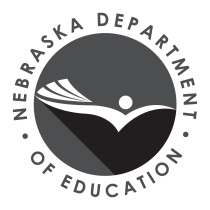 Revised Program 		Table of Alignment of Standards and AssessmentsName of Institution: 	Date Submitted: 	Endorsement: THEATRE	Grade Levels:  7-12Total Hours Required by Rule 24: 18	Program Hours Required by Institution: 		Endorsement Type: SUPPLEMENTALPlace an X in the box corresponding to the course that meets the following requirements:Place an X in the box corresponding to the course that meets the following requirements:List the courses the institution requires to meet Rule 24 requirements, associated Guidelines, and program hours required by the institution for this endorsement in the first row: (If more than 35 courses please fill out additional sheets)List the courses the institution requires to meet Rule 24 requirements, associated Guidelines, and program hours required by the institution for this endorsement in the first row: (If more than 35 courses please fill out additional sheets)List the courses the institution requires to meet Rule 24 requirements, associated Guidelines, and program hours required by the institution for this endorsement in the first row: (If more than 35 courses please fill out additional sheets)List the courses the institution requires to meet Rule 24 requirements, associated Guidelines, and program hours required by the institution for this endorsement in the first row: (If more than 35 courses please fill out additional sheets)List the courses the institution requires to meet Rule 24 requirements, associated Guidelines, and program hours required by the institution for this endorsement in the first row: (If more than 35 courses please fill out additional sheets)List the courses the institution requires to meet Rule 24 requirements, associated Guidelines, and program hours required by the institution for this endorsement in the first row: (If more than 35 courses please fill out additional sheets)List the courses the institution requires to meet Rule 24 requirements, associated Guidelines, and program hours required by the institution for this endorsement in the first row: (If more than 35 courses please fill out additional sheets)List the courses the institution requires to meet Rule 24 requirements, associated Guidelines, and program hours required by the institution for this endorsement in the first row: (If more than 35 courses please fill out additional sheets)List the courses the institution requires to meet Rule 24 requirements, associated Guidelines, and program hours required by the institution for this endorsement in the first row: (If more than 35 courses please fill out additional sheets)List the courses the institution requires to meet Rule 24 requirements, associated Guidelines, and program hours required by the institution for this endorsement in the first row: (If more than 35 courses please fill out additional sheets)List the courses the institution requires to meet Rule 24 requirements, associated Guidelines, and program hours required by the institution for this endorsement in the first row: (If more than 35 courses please fill out additional sheets)List the courses the institution requires to meet Rule 24 requirements, associated Guidelines, and program hours required by the institution for this endorsement in the first row: (If more than 35 courses please fill out additional sheets)List the courses the institution requires to meet Rule 24 requirements, associated Guidelines, and program hours required by the institution for this endorsement in the first row: (If more than 35 courses please fill out additional sheets)List the courses the institution requires to meet Rule 24 requirements, associated Guidelines, and program hours required by the institution for this endorsement in the first row: (If more than 35 courses please fill out additional sheets)List the courses the institution requires to meet Rule 24 requirements, associated Guidelines, and program hours required by the institution for this endorsement in the first row: (If more than 35 courses please fill out additional sheets)List the courses the institution requires to meet Rule 24 requirements, associated Guidelines, and program hours required by the institution for this endorsement in the first row: (If more than 35 courses please fill out additional sheets)List the courses the institution requires to meet Rule 24 requirements, associated Guidelines, and program hours required by the institution for this endorsement in the first row: (If more than 35 courses please fill out additional sheets)List the courses the institution requires to meet Rule 24 requirements, associated Guidelines, and program hours required by the institution for this endorsement in the first row: (If more than 35 courses please fill out additional sheets)List the courses the institution requires to meet Rule 24 requirements, associated Guidelines, and program hours required by the institution for this endorsement in the first row: (If more than 35 courses please fill out additional sheets)List the courses the institution requires to meet Rule 24 requirements, associated Guidelines, and program hours required by the institution for this endorsement in the first row: (If more than 35 courses please fill out additional sheets)List the courses the institution requires to meet Rule 24 requirements, associated Guidelines, and program hours required by the institution for this endorsement in the first row: (If more than 35 courses please fill out additional sheets)List the courses the institution requires to meet Rule 24 requirements, associated Guidelines, and program hours required by the institution for this endorsement in the first row: (If more than 35 courses please fill out additional sheets)List the courses the institution requires to meet Rule 24 requirements, associated Guidelines, and program hours required by the institution for this endorsement in the first row: (If more than 35 courses please fill out additional sheets)List the courses the institution requires to meet Rule 24 requirements, associated Guidelines, and program hours required by the institution for this endorsement in the first row: (If more than 35 courses please fill out additional sheets)List the courses the institution requires to meet Rule 24 requirements, associated Guidelines, and program hours required by the institution for this endorsement in the first row: (If more than 35 courses please fill out additional sheets)List the courses the institution requires to meet Rule 24 requirements, associated Guidelines, and program hours required by the institution for this endorsement in the first row: (If more than 35 courses please fill out additional sheets)List the courses the institution requires to meet Rule 24 requirements, associated Guidelines, and program hours required by the institution for this endorsement in the first row: (If more than 35 courses please fill out additional sheets)List the courses the institution requires to meet Rule 24 requirements, associated Guidelines, and program hours required by the institution for this endorsement in the first row: (If more than 35 courses please fill out additional sheets)List the courses the institution requires to meet Rule 24 requirements, associated Guidelines, and program hours required by the institution for this endorsement in the first row: (If more than 35 courses please fill out additional sheets)List the courses the institution requires to meet Rule 24 requirements, associated Guidelines, and program hours required by the institution for this endorsement in the first row: (If more than 35 courses please fill out additional sheets)List the courses the institution requires to meet Rule 24 requirements, associated Guidelines, and program hours required by the institution for this endorsement in the first row: (If more than 35 courses please fill out additional sheets)List the courses the institution requires to meet Rule 24 requirements, associated Guidelines, and program hours required by the institution for this endorsement in the first row: (If more than 35 courses please fill out additional sheets)List the courses the institution requires to meet Rule 24 requirements, associated Guidelines, and program hours required by the institution for this endorsement in the first row: (If more than 35 courses please fill out additional sheets)List the courses the institution requires to meet Rule 24 requirements, associated Guidelines, and program hours required by the institution for this endorsement in the first row: (If more than 35 courses please fill out additional sheets)List the courses the institution requires to meet Rule 24 requirements, associated Guidelines, and program hours required by the institution for this endorsement in the first row: (If more than 35 courses please fill out additional sheets)D Certification Endorsement Requirements:  This endorsement requires a minimum of 18 semester hours in dramatic literature, history of the theatre, acting, stagecraft, costume and makeup, lighting, directing theatre productions, and theatre management, including an approved field experience.EXAMPLE:
CHEM 101 or 102 3 CRCandidates demonstrate an understanding of history and foundations of theatre, including: Candidates demonstrate an understanding of history and foundations of theatre, including: Theatre history and criticism; andTheatre history and criticism; andDramatic works, both historical and contemporary, reflecting multiple cultural perspectives. Dramatic works, both historical and contemporary, reflecting multiple cultural perspectives. Candidates understand and apply the principles of basic acting, including: Candidates understand and apply the principles of basic acting, including: Voice control and projection;Voice control and projection;Movement;Movement;Acting techniques; andActing techniques; andPeriod and style. Period and style. Candidates apply the principles of play direction, including: Candidates apply the principles of play direction, including: Analysis and selection of plays;Analysis and selection of plays;Auditioning;Auditioning;Casting;Casting;Staging;Staging;Rehearsal processes; andRehearsal processes; andEvaluation of performances.Evaluation of performances.Candidates demonstrate an understanding of the principles of theatre design and technology, including: Candidates demonstrate an understanding of the principles of theatre design and technology, including: Stagecraft;Stagecraft;Scenery design and construction;Scenery design and construction;Makeup;Makeup;Costume design and construction;Costume design and construction;Sound and projections; andSound and projections; andLighting. Lighting. Candidates demonstrate and apply an understanding of theatre as a cocurricular and extracurricular activity, including the elements of: Candidates demonstrate and apply an understanding of theatre as a cocurricular and extracurricular activity, including the elements of: Theatre management, including:Theatre management, including:Royalties;Advertisement;Budgeting;Box office;Facilities; andScheduling; Royalties;Advertisement;Budgeting;Box office;Facilities; andScheduling; Royalties;Advertisement;Budgeting;Box office;Facilities; andScheduling; Royalties;Advertisement;Budgeting;Box office;Facilities; andScheduling; Royalties;Advertisement;Budgeting;Box office;Facilities; andScheduling; Royalties;Advertisement;Budgeting;Box office;Facilities; andScheduling; Royalties;Advertisement;Budgeting;Box office;Facilities; andScheduling; Royalties;Advertisement;Budgeting;Box office;Facilities; andScheduling; Royalties;Advertisement;Budgeting;Box office;Facilities; andScheduling; Royalties;Advertisement;Budgeting;Box office;Facilities; andScheduling; Royalties;Advertisement;Budgeting;Box office;Facilities; andScheduling; Royalties;Advertisement;Budgeting;Box office;Facilities; andScheduling; Royalties;Advertisement;Budgeting;Box office;Facilities; andScheduling; Royalties;Advertisement;Budgeting;Box office;Facilities; andScheduling; Royalties;Advertisement;Budgeting;Box office;Facilities; andScheduling; Royalties;Advertisement;Budgeting;Box office;Facilities; andScheduling; Royalties;Advertisement;Budgeting;Box office;Facilities; andScheduling; Royalties;Advertisement;Budgeting;Box office;Facilities; andScheduling; Royalties;Advertisement;Budgeting;Box office;Facilities; andScheduling; Royalties;Advertisement;Budgeting;Box office;Facilities; andScheduling; Royalties;Advertisement;Budgeting;Box office;Facilities; andScheduling; Royalties;Advertisement;Budgeting;Box office;Facilities; andScheduling; Royalties;Advertisement;Budgeting;Box office;Facilities; andScheduling; Royalties;Advertisement;Budgeting;Box office;Facilities; andScheduling; Royalties;Advertisement;Budgeting;Box office;Facilities; andScheduling; Royalties;Advertisement;Budgeting;Box office;Facilities; andScheduling; Royalties;Advertisement;Budgeting;Box office;Facilities; andScheduling; Royalties;Advertisement;Budgeting;Box office;Facilities; andScheduling; Royalties;Advertisement;Budgeting;Box office;Facilities; andScheduling; Royalties;Advertisement;Budgeting;Box office;Facilities; andScheduling; Royalties;Advertisement;Budgeting;Box office;Facilities; andScheduling; Royalties;Advertisement;Budgeting;Box office;Facilities; andScheduling; Royalties;Advertisement;Budgeting;Box office;Facilities; andScheduling; Royalties;Advertisement;Budgeting;Box office;Facilities; andScheduling; Royalties;Advertisement;Budgeting;Box office;Facilities; andScheduling; Royalties;Advertisement;Budgeting;Box office;Facilities; andScheduling; Royalties;Advertisement;Budgeting;Box office;Facilities; andScheduling; Play selection;Play selection;Stagecraft;Stagecraft;Play casting and directing; andPlay casting and directing; andProduction and technical design.Production and technical design.